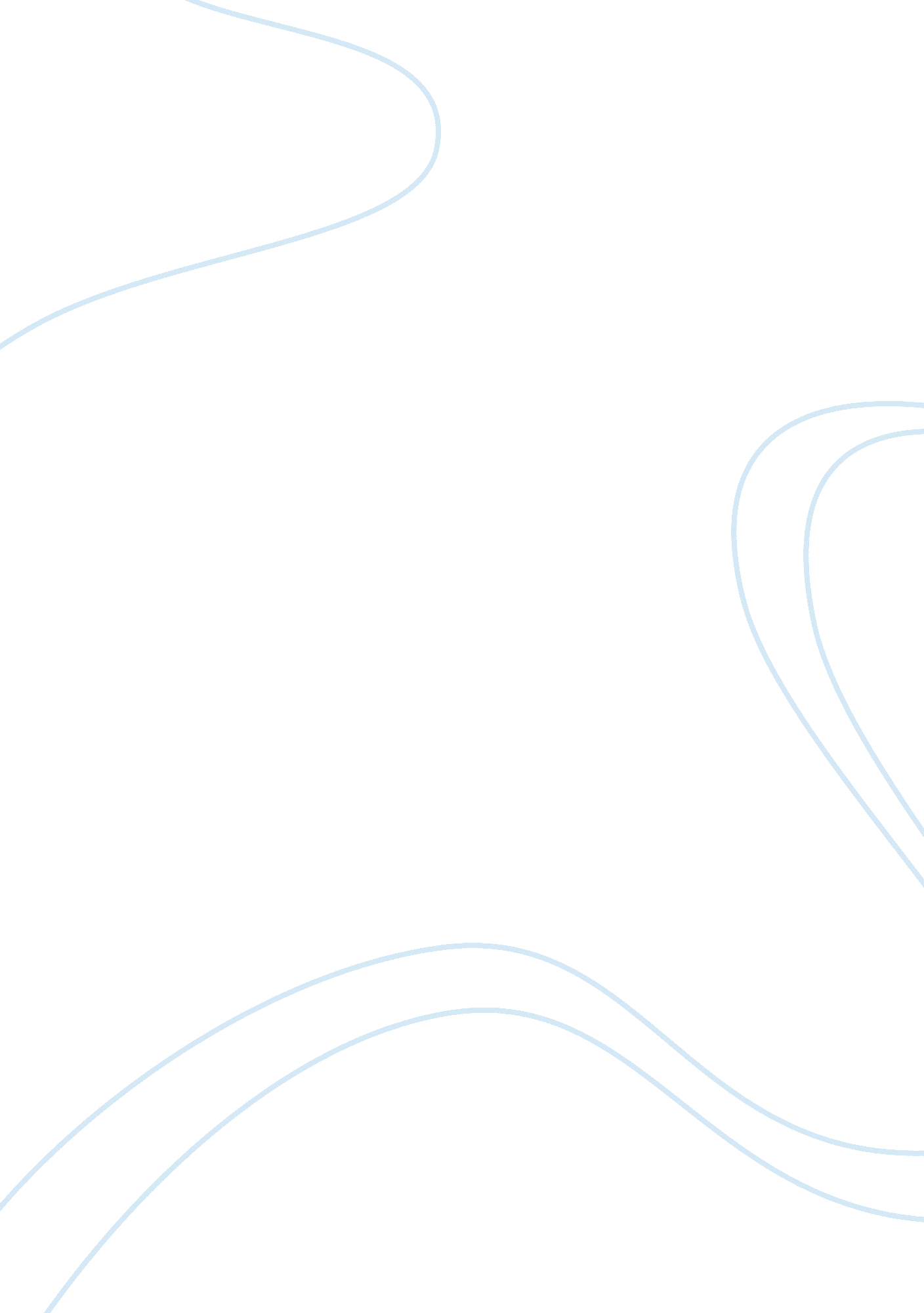 The when the liquor has officially worn off.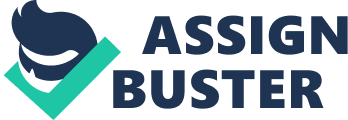 The dream world, an introduction mainly on resting. The way you nod off is through the starting up of the neurotransmitter, GABA or gamma-aminobutyric corrosive. GABA, is the major hindering neurotransmitter in your focal sensory system (CNS). That is, your body utilizes GABA to calm nerve movement in your cerebrum, which prompts these feelings of inevitable relaxation. Numerous hostile to tension meds and dozing pills, including alprazolam (Xanax) and diazepam (Valium), work by expanding the measure of GABA in your mind. In the U. S., a great amount of Americans battle to doze off every night, including around 10 percent who experience the ill effects of chronic insomnia. This last condition includes trouble nodding off and staying unconscious, and additionally awakening too soon early in the day. It’s believed that keeping up ideal GABA levels might be basic for peaceful rest and maintaining a strategic distance from a sleeping disorder.        What’s more, chemicals… dreams, bad dreams, and night terrors are altogether caused by various chemicals being discharged while you’re dozing. Different chemicals can really prompt bad dreams in a person. One normal substance is liquor. Reckless utilization of liquor can incredibly influence your rest cycle. A typical misinterpretation about liquor is that it is powerful in helping one rest all the more soundly as the night progressed. While a direct measure of liquor can be useful in actuating rest, unreasonable utilization can really prompt striking dreams which, usually, appear as bad dreams. These bad dreams typically happen close to the finish of your rest cycle when the liquor has officially worn off. They are phenomenally distinctive on the grounds that the mind tries to compensate for the lost REM (rapid eye movement. ) that was pushed of your before rest hours because of inebriation and the strangely delayed time of profound latent rest.      REM rest is one case of a possession period since your muscles are paralyzed and basically can’t move your own limbs or it’s extremely hard. It is a phase of rest that is portrayed by the eyes moving fast, unpredictable pulse, and expanded rates of breath. REM rest is irregular, pieced into four or five periods that together make up around 20 percent of our sleep. It is in the center of these REM scenes that mind structures in the default arrange apply impact, and it is in the center of  REM rest that distinctively reviewed dreams happen frequently.     Bad dreams have a tendency to occur more so during the time of rest when REM intervals extend; these as a rule happen part of the way through sleep. As we plan to stir, recollections start to coordinate and solidify. We dream as we rise up out of REM rest. Since we tend to dream on the rest-wake transition, pictures envisioned while imagining, including the distinctive, frequently alarming pictures delivered in the middle of bad dreams, are recalled.     Oxytocin, once released in the body, effects sleep processes. Levels of oxytocin peak at around 5 hours after sleep onset when REM sleep predominates. Oxytocin levels are also correlated with stages of light sleep (Stage 2 of sleeping). In a healthy night’s sleep, you should progress through the following sleep stages: Stage One, when you’re preparing to drift offStage Two, during which your brainwave activity becomes rapid and rhythmic while your body temperature drops and heart rate slowsStage Three, when deep slow brain waves emerge (this is a transition from light sleep to deep sleep)Stage Four, also known as delta sleep, this is a deep sleep stageStage Five, or rapid eye movement (REM) sleep, is when most dreaming occurs       Dreams from Stage II are just as filled with social interactions as dreams from REM sleep. Oxytocin is a  hormone. Scientists believe that since Oxytocin affects our social emotions in real life, that it may do the same while we are asleep. ” If Oxytocin influences social emotions in waking life there is no reason to believe it doesn’t do so in dreams.” ” Previous research has demonstrated that sleep and dream recall varies significantly by social/relationship orientation and status. People classified with ‘ anxious’ attachment styles enter sleep faster, sleep longer, and recall more negative dreams and nightmares than persons classified with ‘ avoidant’ orientations. Oxytocin levels and activity may be the factor that connects social relationships in waking life and depictions of social relationships in dreams.” 